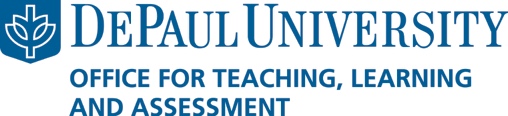 SoTL Grant Closure Report 
(20xx – 20xx)Basic InformationTitle of Project: Investigator(s) InformationPrincipal Investigator:Name: 			College: 			Department: 		Phone Number: 		Email Address: 		
Project UpdateResearch QuestionProgress ReportImpactDisseminationExpense ReportExpenditureAmount RequestedAmount SpentNotesTotalTotal